Nama : Ahmad ilham arismawanNim: 09011381621064CRACK LOGIN PASSWORD PADA WINDOWS XP MENGGUNAKAN TOOLS OPHCRACKPertama, download dulu tools OPHCRACK pada website https://ophcrack.sourceforge.io/, pada kasus yang saya lakukan, saya menggunakan ophcrack yang berbentuk live iso, sehingga penggunaanya melalui bootable flashdisk/dvd.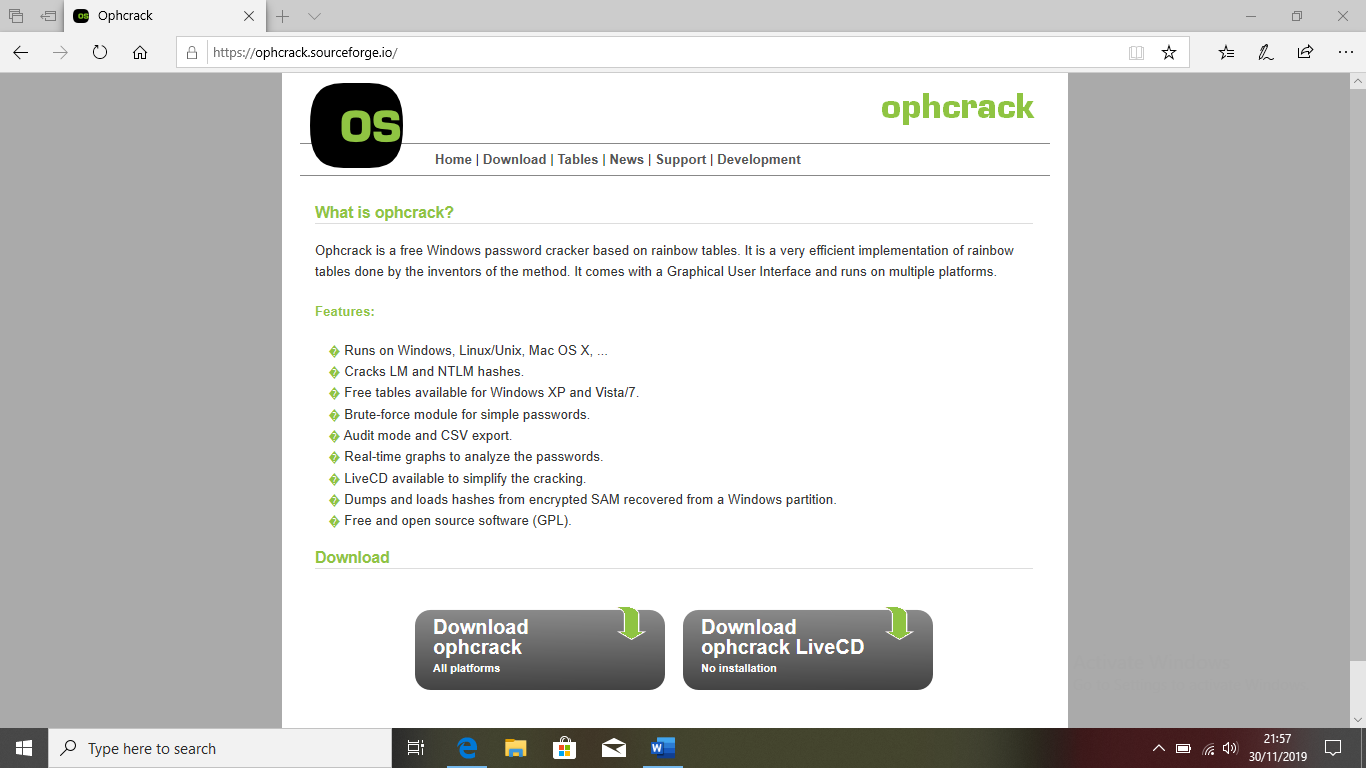 Setelah itu saya mencoba menggunakan sistem operasi windows XP sebagai percobaan cracking password.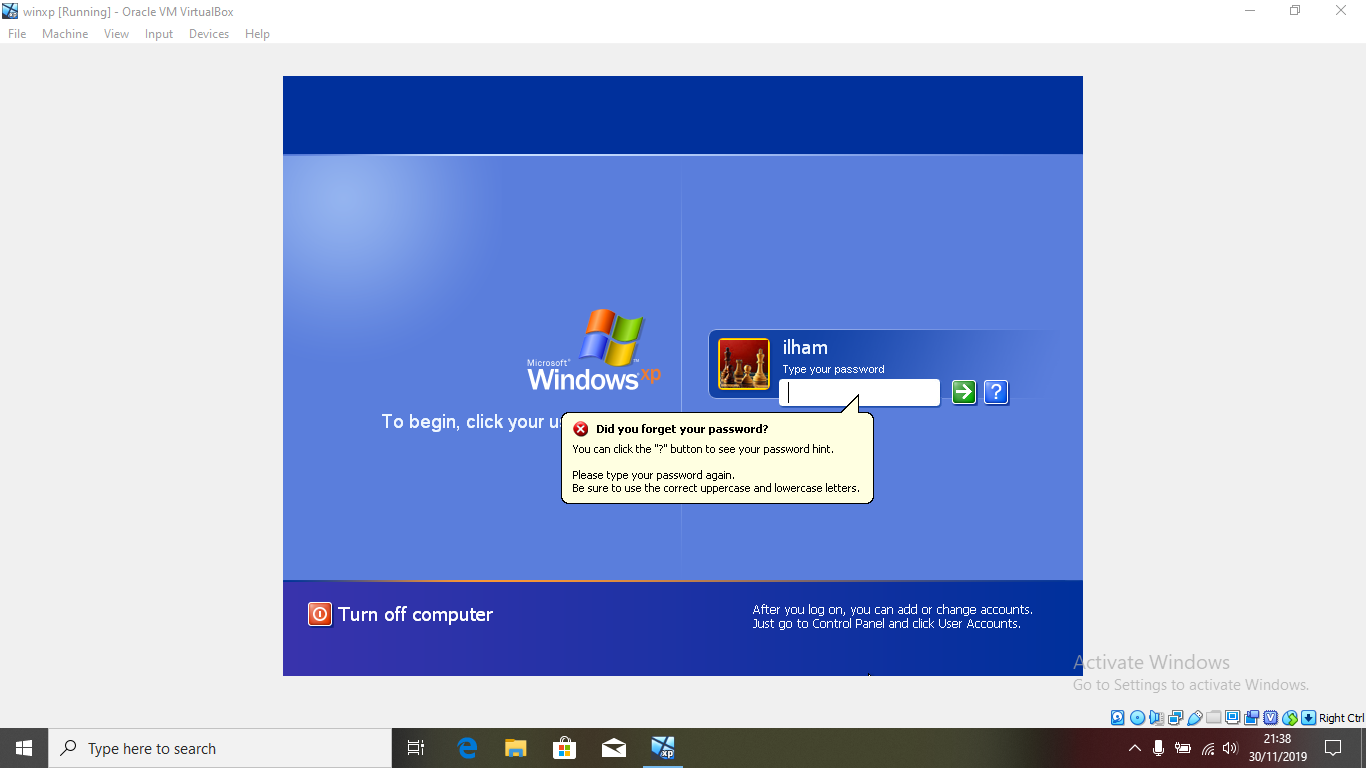 Hal pertama yang di lakukan adalah merestart sistem operasi yang ingin di crack passwordnya.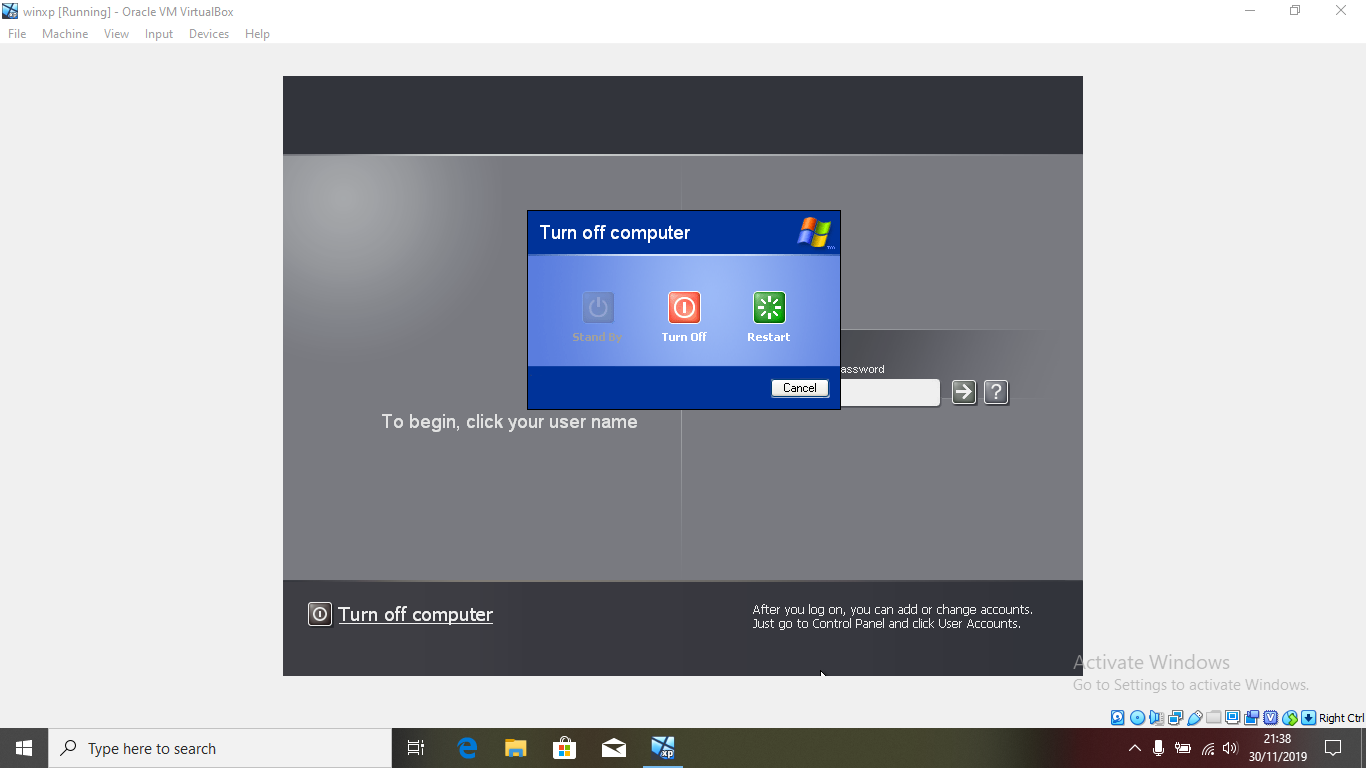 Setelah itu masukan live iso OPHCRACK yang telah di download tadi (menggunakan bootable flashdisk atau dvd) lalu ganti boot priority nya dan dahulukan boot priority iso OPHCRACK (biasanya bernama FDD).Setelah itu save dan exit, tunggu beberapa saat otomatis tampilan akan menjadi seperti ini.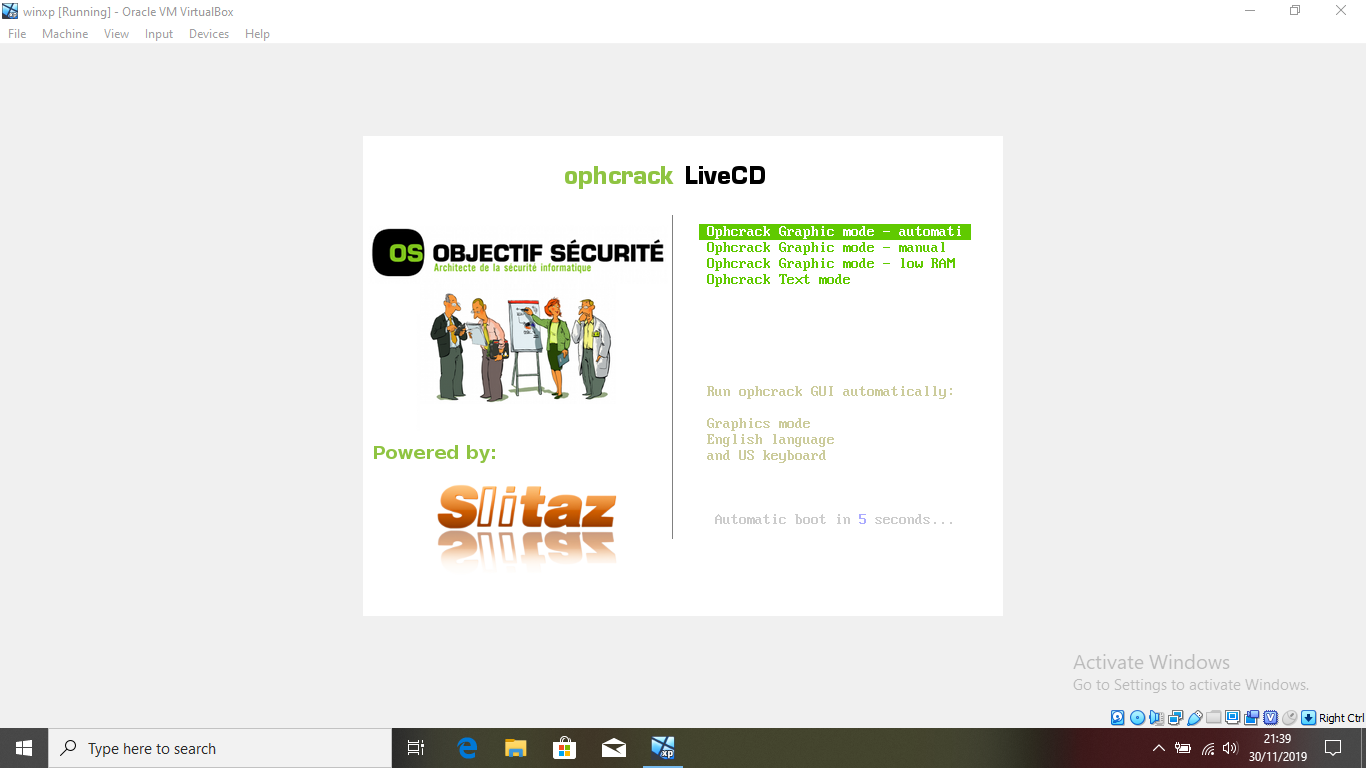 Ada beberapa mode yang dapat di pilih dalam oph crack, dalam hal ini saya mencoba untuk memilih mode otomatis, langsung klik enter kemudian akan muncul tampilan seperti ini.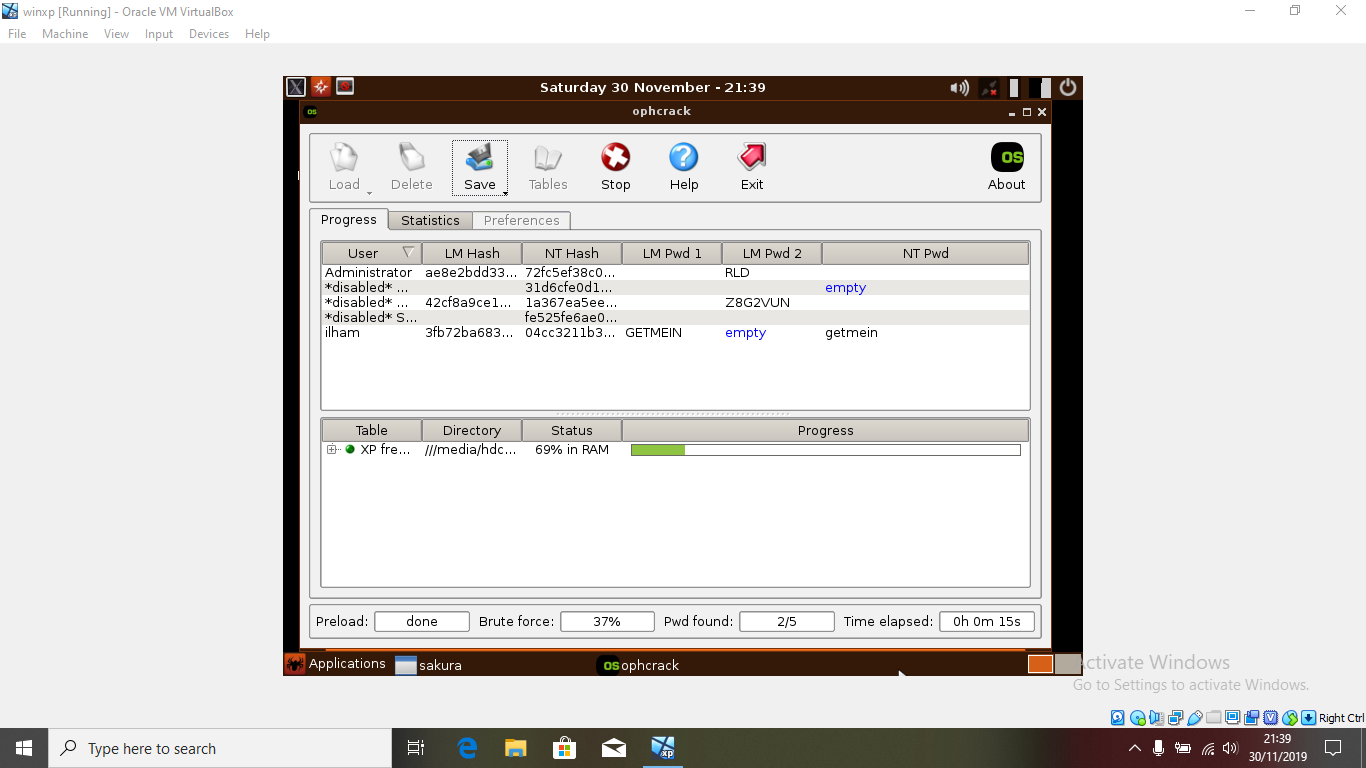 OPHCRACK akan secara otomatis langsung membruteforce password lengkap dengan informasi hash yang di pakai dan password yang berhasil di bobol.Jika selesai maka dapat di restart kembali untuk masuk kedalam sistem operasi windows xp seperti biasa, dengan menekan pilihan reboot dan mencabut bootable flashdisk atau dvdnya.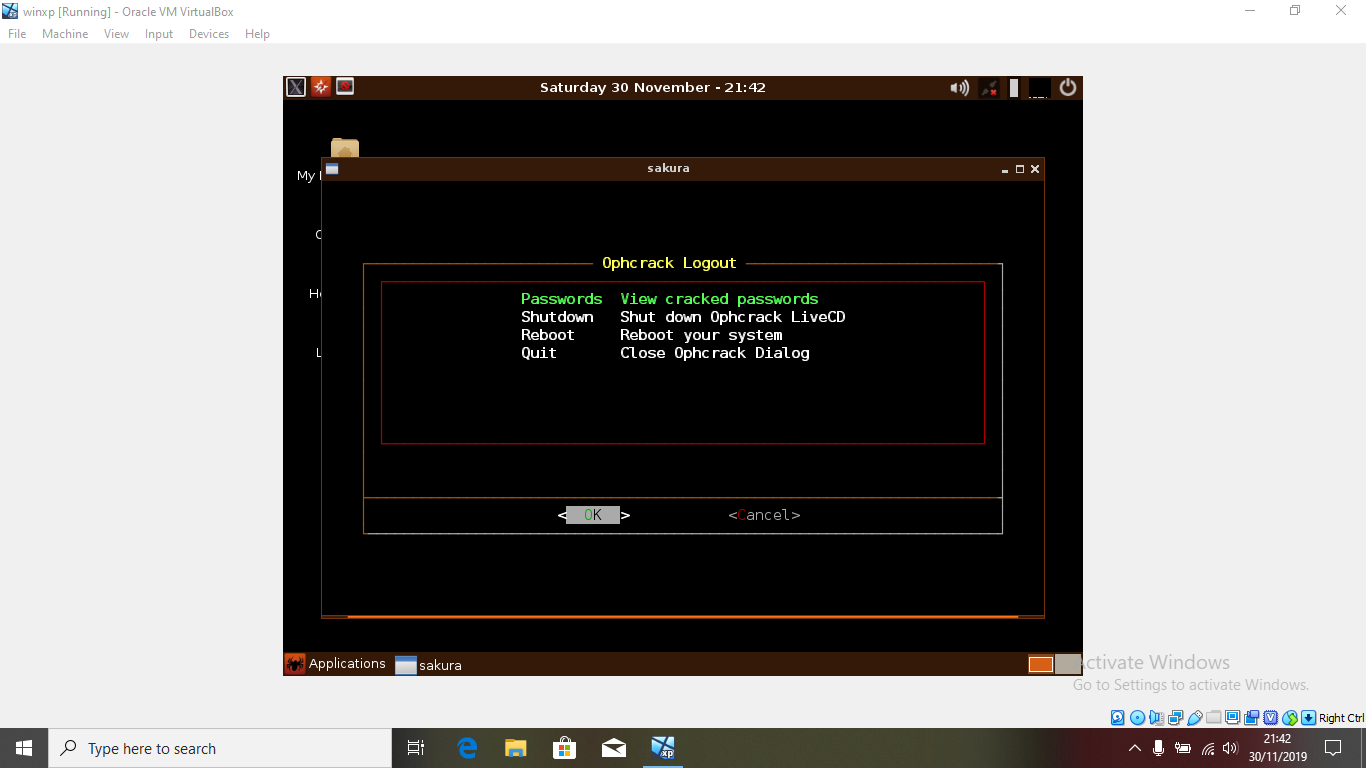 Setelah itu masuk kedalam sistem operasi windows xp dengan password yang berhasil di bobol sebelumnya.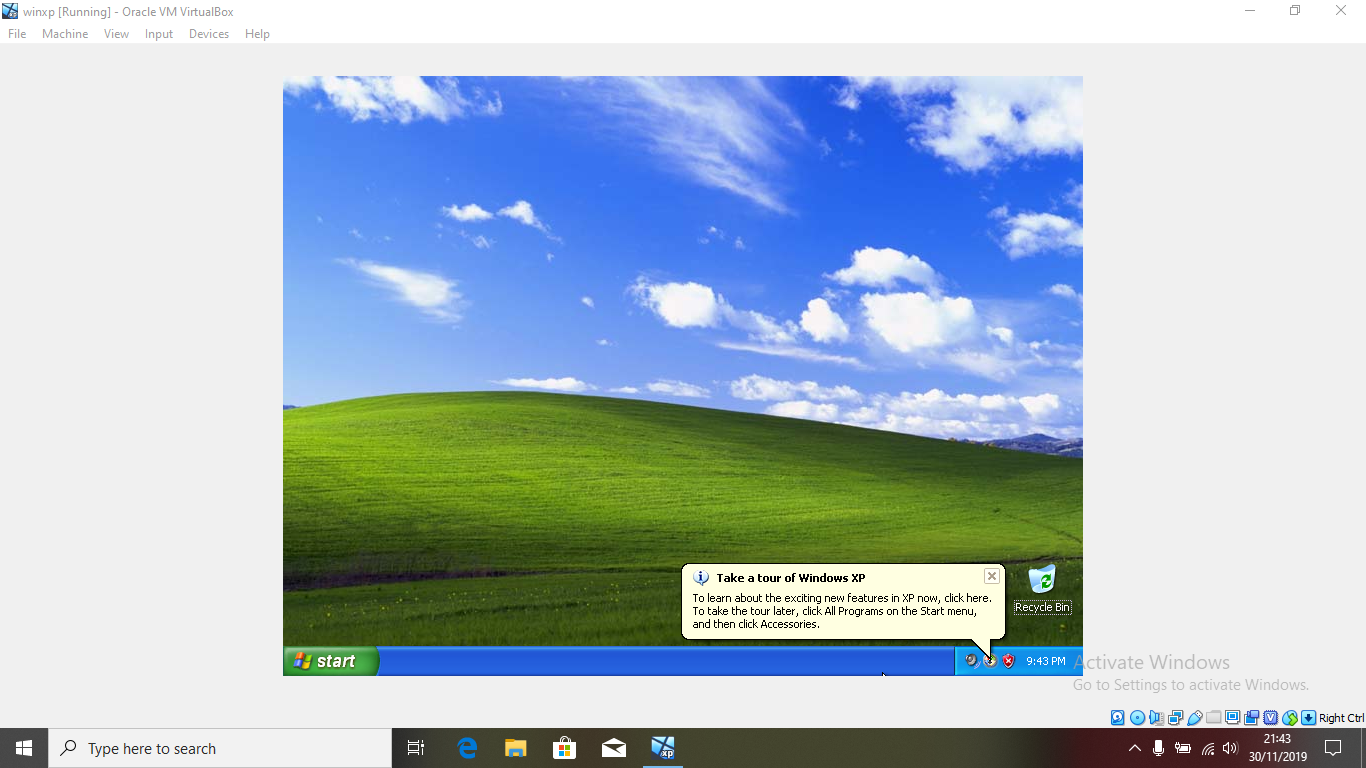 